How to Install Istation on ComputersGo to Istation website https://www.istation.com/ Click on  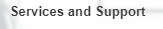 Find the Download Istation Tab and click on 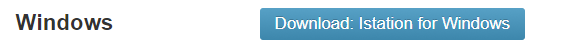 This will come up on the bottom of your screen once it finishes downloading.  You will click on it to open it. 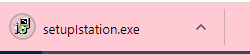 You will then have a window that ask if you want to allow it to download and you click yes.This window will come up and you click install. 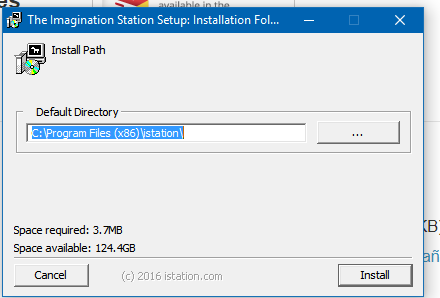 Then this window.  Make sure that Default Install is selected and click next.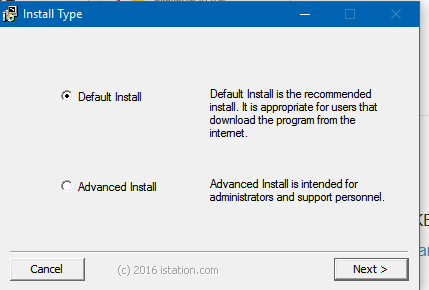 It will then download it and once it comes up you will have to select the school. If you type Corsicana then it will pull up a list of the schools and you select Sam Houston and are ready to go. 